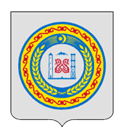 проектЧЕЧЕНСКАЯ РЕСПУБЛИКА		ШАЛИНСКИЙ МУНИЦИПАЛЬНЫЙ РАЙОНАДМИНИСТРАЦИЯ ЧИРИ-ЮРТОВСКОГО СЕЛЬСКОГО ПОСЕЛЕНИЯЧУЬЙРИ- ЭВЛАН АДМИНИСТРАЦИ ШЕЛАН МУНИЦИПАЛЬНИ К1ОШТАННОХЧИЙН РЕСПУБЛИКАН ПОСТАНОВЛЕНИЕ от 00.00.2022 г.	                  				№ 00с. Чири-ЮртОб утверждении Порядок проведения оценки регулирующего воздействия проектов нормативных правовых актов Чири-Юртовского сельского поселения и экспертизы муниципальных нормативных правовых актов Чири-Юртовского сельского поселенияНа основании статьи 6 Федерального закона от 24.07.2007 № 209-ФЗ «О развитии малого и среднего предпринимательства в Российской Федерации», в целях регулирования отношений, связанных с проведением оценки регулирующего воздействия проектов нормативных правовых актов Чири-Юртовского сельского поселения экспертизы нормативных правовых актов Чири-Юртовского сельского поселения, руководствуясь Уставом муниципального образования, Администрация муниципального образования «Чири-Юртовское сельское поселение» ПОСТАНОВЛЯЕТ: 1. Утвердить «Порядок проведения оценки регулирующего воздействия проектов нормативных правовых актов Чири-Юртовского сельского поселения и экспертизы муниципальных нормативных правовых актов Чири-Юртовского сельского поселения» согласно приложению, к настоящему постановлению. 2. Разместить на официальном сайте Администрации Чири-Юртовского сельского поселения https://chiri-urt.ru/. 3. Контроль за исполнением данного постановления оставляю за собой.Глава администрации 						А.Э.АгамерзаевУТВЕРЖДЕНпостановлением от 00.00.2022 № 00Порядок проведения оценки регулирующего воздействия проектов нормативных правовых актов Чири-Юртовского сельского поселения и экспертизы муниципальных нормативных правовых актов Чири-Юртовского сельского поселения Глава 1. Предмет регулирования Настоящим Порядком проведения оценки регулирующего воздействия проектов муниципальных нормативных правовых актов Чири-Юртовского сельского поселения экспертизы муниципальных нормативных правовых актов Чири-Юртовского сельского поселения(далее – Порядок), в соответствии с Законом Чеченской Республики от 30 марта 2015 г. № 9-РЗ «О порядке проведения экспертизы муниципальных нормативных актов, затрагивающих вопросы осуществления предпринимательской и инвестиционной деятельности, и оценки регулирующего воздействия проектов таких актов» регулируются отношения, связанные с проведением оценки регулирующего воздействия проектов нормативных правовых актов Чири-Юртовского сельского поселения экспертизы нормативных правовых актов Чири-Юртовского сельского поселения.Глава 2. Цели проведения оценки регулирующего воздействия проектов нормативных правовых актов Чири-Юртовского сельского поселения экспертизы нормативных правовых актов В соответствии с действующим законодательством, оценка регулирующего воздействия проектов нормативных правовых актов Чири-Юртовского сельского поселения проводится в целях выявления положений, вводящих избыточные обязанности, запреты и ограничения для субъектов предпринимательской и инвестиционной деятельности или способствующих их введению, а также положений, способствующих возникновению необоснованных расходов субъектов предпринимательской и инвестиционной деятельности, бюджета Чири-Юртовского сельского поселенияВ соответствии с действующим законодательством, экспертиза нормативных правовых актов Чири-Юртовского сельского поселения проводится в целях выявления положений, необоснованно затрудняющих осуществление предпринимательской и инвестиционной деятельности.Экспертиза нормативных правовых актов Чири-Юртовского сельского поселения, в отношении проектов которых в соответствии с настоящим Порядком проводилась оценка регулирующего воздействия, проводится также в целях оценки фактического воздействия нормативных правовых актов (оценки фактических положительных и отрицательных последствий принятия нормативных правовых актов, выявления в них положений, приводящих к возникновению необоснованных расходов бюджета Чири-Юртовского сельского поселения).Глава 3. Проекты нормативных правовых актов Чири-Юртовского сельского поселения, подлежащие оценке регулирующего воздействия, и нормативные правовые акты Чири-Юртовского сельского поселения, подлежащие экспертизеОценке регулирующего воздействия подлежат устанавливающие новые или изменяющие ранее предусмотренные нормативными правовыми актами Чири-Юртовского сельского поселения обязанности для субъектов предпринимательской и инвестиционной деятельности, а также устанавливающие, изменяющие или отменяющие ранее установленную ответственность за нарушение нормативных правовых актов Чири-Юртовского сельского поселения, затрагивающих вопросы осуществления предпринимательской и инвестиционной деятельности:1)	проекты решений Совета депутатов Чири-Юртовского сельского поселения;2)	проекты постановлений Главы Чири-Юртовского сельского поселения.Указанные в подпункте 1 настоящего пункта проекты нормативных правовых актов Чири-Юртовского сельского поселения в соответствии с федеральным законодательством не подлежат оценке регулирующего воздействия в случае, если они являются:1)	проектами нормативных правовых актов Чири-Юртовского сельского поселения, устанавливающими, изменяющими, приостанавливающими, отменяющими налоги, а также налоговые ставки;2)	проектами нормативных правовых актов Чири-Юртовского сельского поселения, регулирующими бюджетные правоотношения;3)	проектами нормативных правовых актов Чири-Юртовского сельского поселения, устанавливающими, изменяющими, отменяющими подлежащие регулированию цены (тарифы) на продукцию (товары, услуги), торговые надбавки (наценки) к таким ценам (тарифам) в соответствии с федеральными законами, определяющими порядок ценообразования в сфере регулируемых цен (тарифов) на продукцию (товары, услуги), торговых надбавок (наценок) к таким ценам (тарифам);4)	проектами нормативных правовых актов Чири-Юртовского сельского поселения, разработанных в целях ликвидации чрезвычайных ситуаций природного и техногенного характера на период действия режимов чрезвычайных ситуаций.Экспертизе подлежат затрагивающие вопросы осуществления предпринимательской и инвестиционной деятельности:решения Совета депутатов Чири-Юртовского сельского поселения;постановления Главы Чири-Юртовского сельского поселения.Глава 4. Орган местного самоуправления Чири-Юртовского сельского поселения, уполномоченный проводить оценку регулирующего воздействия проектов нормативных правовых актов Чири-Юртовского сельского поселения и экспертизу нормативных правовых актов Чири-Юртовского сельского поселения Уполномоченным органом в сфере оценки регулирующего воздействия проектов нормативных правовых актов Чири-Юртовского сельского поселения и экспертизы нормативных правовых актов Чири-Юртовского сельского поселения (далее - Уполномоченный орган) назначается Отдел экономики Администрации Чири-Юртовского сельского поселения.Глава 5. Официальный сайт в информационно-телекоммуникационной сети «Интернет» для целей оценки регулирующего воздействия проектов нормативных правовых актов Чири-Юртовского сельского поселения и экспертизы нормативных правовых актов Чири-Юртовского сельского поселения Официальным сайтом в информационно-телекоммуникационной сети «Интернет» для целей оценки регулирующего воздействия проектов нормативных правовых актов Чири-Юртовского сельского поселения и экспертизы нормативных правовых актов Чири-Юртовского сельского поселения (далее – официальный сайт) является официальный сайт Чири-Юртовского сельского поселения с доменным именем https://chiri-urt.ru/ .Порядок организации работы официального сайта Чири-Юртовского сельского поселения для проведения публичных консультаций и размещения информации о процедуре оценки регулирующего воздействия и ее результатов утвержден Постановлением главы Чири-Юртовского сельского поселения Глава 6. Порядок проведения оценки регулирующего воздействия проектов нормативных правовых актов Чири-Юртовского сельского поселения Оценка регулирующего воздействия осуществляется структурным подразделением, отраслевым (функциональным) или территориальным органом Администрации Чири-Юртовского сельского поселения, разрабатывающим проект нормативного правового акта (далее - Разработчик).Оценка регулирующего воздействия проектов нормативных правовых актов Чири-Юртовского сельского поселения проводится с учетом степени регулирующего воздействия положений проекта акта:высокая степень регулирующего воздействия - проект нормативного правового акта содержит положения, устанавливающие ранее не предусмотренные законодательством обязанности, запреты и ограничения для физических и юридических лиц в сфере предпринимательской и инвестиционной деятельности или способствующие их установлению, а также положения, приводящие к возникновению ранее не предусмотренных законодательством расходов физических и юридических лиц в сфере предпринимательской и инвестиционной деятельности;средняя степень регулирующего воздействия - проект нормативного правового акта содержит положения, изменяющие ранее предусмотренные законодательством обязанности, запреты и ограничения для физических и юридических лиц в сфере предпринимательской и инвестиционной деятельности или способствующие их установлению, а также положения, приводящие к увеличению ранее предусмотренных законодательством расходов физических и юридических лиц в сфере предпринимательской и инвестиционной деятельности;низкая степень регулирующего воздействия - проект нормативного правового акта не содержит положения, предусмотренные подпунктами 1 и 2 настоящего пункта, однако подлежит оценке регулирующего воздействия в соответствии с пунктом 4 настоящего Порядка.	Оценка регулирующего воздействия проектов нормативных правовых актов Чири-Юртовского сельского поселения, подлежащих оценке регулирующего воздействия и затрагивающих вопросы осуществления предпринимательской и инвестиционной деятельности в сфере предоставления мер государственной (муниципальной) поддержки, проводится в порядке, предусмотренном для проектов нормативных правовых актов Чири-Юртовского сельского поселения с низкой степенью регулирующего воздействия.Оценка регулирующего воздействия проектов нормативных правовых актов Чири-Юртовского сельского поселения , устанавливающих новые или изменяющих ранее предусмотренные нормативных правовых актов Чири-Юртовского сельского поселения обязанности для субъектов предпринимательской и инвестиционной деятельности, вводящих, изменяющих или отменяющих ранее предусмотренную ответственность за нарушение нормативных правовых актов Чири-Юртовского сельского поселения , затрагивающих вопросы осуществления предпринимательской и инвестиционной деятельности, и направленных на внесение изменений в нормативных правовых актов Чири-Юртовского сельского поселения исключительно в целях приведения таких нормативных правовых актов в соответствие федеральному законодательству, проводится в соответствии с главой 15 настоящего Порядка.Стадиями проведения оценки регулирующего воздействия проектов нормативных правовых актов Чири-Юртовского сельского поселения являются:разработка проекта нормативного правового акта Чири-Юртовского сельского поселения и пояснительной записки к нему для проведения оценки регулирующего воздействия;проведение предварительной оценки регулирующего воздействия проектов актов Правительства Чеченской Республики или исполнительных органов в соответствии с главой 14 настоящего Порядка;проведение публичных консультаций по проекту нормативного правового акта Чири-Юртовского сельского поселения;подготовка заключения об оценке регулирующего воздействия проекта нормативного правового акта Чири-Юртовского сельского поселения со сводкой предложений, поступивших в ходе публичных консультаций.При проведении оценки регулирующего воздействия проектов нормативных правовых актов Чири-Юртовского сельского поселения , Уполномоченный орган и Разработчики руководствуются типовыми формами уведомления о проведении публичных консультаций, заключения об оценке регулирующего воздействия и Методическими рекомендациями по их составлению, Методикой оценки стандартных издержек субъектов предпринимательской и иной экономической деятельности, возникающих в связи с исполнением требований регулирования, а также Методическими рекомендациями по проведению публичных консультаций, утверждаемыми Приказом Министерства экономического, территориального развития и торговли Чеченской Республики от 18 мая 2015 года №47 «Об утверждении Методических рекомендаций по организации и проведению процедуры оценки регулирующего воздействия проектов муниципальных нормативных правовых актов и экспертизы муниципальных правовых актов».(Публичные консультации по проектам нормативных правовых актов Чири-Юртовского сельского поселения не проводятся в случае проведения оценки регулирующего воздействия проектов нормативных правовых актов Чири-Юртовского сельского поселения, направленных на внесение изменений в нормативные правовые акты Чири-Юртовского сельского поселения исключительно в целях приведения таких нормативных правовых актов в соответствие с федеральным законодательством.Срок проведения публичных консультаций по проекту нормативного правового акта Чири-Юртовского сельского поселения не может составлять менее 10 и более 30 рабочих дней со дня размещения на официальном сайте документов, указанных в пункте 16 настоящего Порядка.При этом, срок проведения публичных консультаций устанавливается с учетом степени регулирующего воздействия положений, содержащихся в проекте акта, но не может составлять менее:30 рабочих дней - для проектов актов, содержащих положения, имеющие высокую степень регулирующего воздействия;20 рабочих дней - для проектов актов, содержащих положения, имеющие среднюю степень регулирующего воздействия;10 рабочих дней - для проектов актов, содержащих положения, имеющие низкую степень регулирующего воздействия;10 рабочих дней – для проектов нормативных правовых актов Чири-Юртовского сельского поселения, разрабатываемых в целях реализации мероприятий, направленных на предотвращение влияния ухудшения экономической ситуации на развитие отраслей экономики, в связи с распространением новой коронавирусной инфекции. В случае необходимости проведения дополнительных исследований или получения дополнительной информации, срок проведения публичных консультаций может быть продлен Разработчиком на 10 дней при условии, что общий срок публичных консультаций не превышает 30 рабочих дней. При этом, Разработчик обеспечивает размещение на официальном сайте, путем направления в Уполномоченный орган информации об обоснованиях и сроке такого продления.Разработчик самостоятельно определяет, подлежит ли оценке регулирующего воздействия разрабатываемый им проект нормативного правового акта Чири-Юртовского сельского поселения. В случае, если проект нормативного правового акта Чири-Юртовского сельского поселения подлежит оценке регулирующего воздействия, Разработчик направляет его в Уполномоченный орган, вместе с пояснительной запиской и сопроводительным письмом.	Если проект нормативного правового акта вносит изменения в действующий нормативный правовой акт Чири-Юртовского сельского поселения, его копия также направляется с сопроводительным письмом.В пояснительной записке к проекту нормативного правового акта указывается:обоснование необходимости принятия нормативного правового акта;сведения об основных группах субъектов предпринимательской и инвестиционной деятельности, органе местного самоуправления Чири-Юртовского сельского поселения, отношения с участием которых предлагается урегулировать, оценка количества таких субъектов;сведения о новых обязанностях для субъектов предпринимательской и инвестиционной деятельности и (или) сведения об изменении содержания существующих обязанностей для таких субъектов либо сведения об установлении, изменении или отмене ранее установленной ответственности за нарушение нормативных правовых актов Чири-Юртовского сельского поселения, затрагивающих вопросы осуществления предпринимательской и инвестиционной деятельности;оценка расходов субъектов предпринимательской и инвестиционной деятельности в случае, когда реализация проекта нормативного правового акта будет способствовать возникновению таких расходов;сведения о подготовке нормативного правового акта с учетом методики проведения антикоррупционной экспертизы нормативных правовых актов;предложения по подготовке и принятию других нормативных правовых актов, необходимых для реализации настоящего нормативного правового акта.С целью проведения публичных консультаций, Разработчик обеспечивает размещение на официальном сайте, путем направления в Уполномоченный орган:уведомления о проведении публичных консультаций;проекта нормативного правового акта, в отношении которого проводится оценка регулирующего воздействия;пояснительной записки к проекту нормативного правового акта.В уведомлении о проведении публичных консультаций указываются:вид, наименование проекта нормативного правового акта;сведения о Разработчике проекта нормативного правового акта;срок проведения публичных консультаций;способ направления участниками публичных консультаций своих мнений;степень регулирующего воздействия проекта акта;описание проблемы, на решение которой направлен предлагаемый способ регулирования, оценка негативных эффектов, возникающих в связи с наличием рассматриваемой проблемы;перечень действующих нормативных правовых актов Российской Федерации, Чеченской Республики, нормативных правовых актов Чири-Юртовского сельского поселения, поручений, решений, послуживших основанием для разработки проекта нормативного правового акта;основные группы субъектов предпринимательской и инвестиционной деятельности, иные заинтересованные лица, включая органы местного самоуправления, муниципальные организации, интересы которых будут затронуты в связи с принятием нормативного правового акта;новые функции, полномочия, обязанности и права органов местного самоуправления Чири-Юртовского сельского поселения или сведения об их изменении, а также порядок их реализации;оценка соответствующих расходов (возможных поступлений) бюджетов бюджетной системы Российской Федерации;новые обязанности, запреты и ограничения, выгода (преимущества) для субъектов предпринимательской и инвестиционной деятельности либо изменение содержания существующих обязанностей, запретов и ограничений, выгоды (преимуществ) для таких субъектов;оценка расходов субъектов предпринимательской и инвестиционной деятельности, связанных с необходимостью соблюдения установленных обязанностей или ограничений либо с изменением содержания таких обязанностей или ограничений, а также выгоды (преимуществ) субъектов предпринимательской и инвестиционной деятельности, связанной с введением нового регулирования;риски решения проблемы предложенным способом регулирования и риски негативных последствий;необходимые для достижения заявленных целей регулирования организационно-технические, методологические, информационные и иные мероприятия;предполагаемая дата вступления в силу проекта акта, оценка необходимости установления переходного периода и (или) отсрочки вступления в силу проекта акта либо необходимость распространения предлагаемого регулирования на ранее возникшие отношения;описание методов контроля эффективности избранного способа достижения цели регулирования.К уведомлению о проведении публичных консультаций Разработчик прилагает перечень вопросов для участников публичных консультаций. Могут прилагаться аналитические, статистические материалы, сведения, которые позволяют оценить обоснованность предлагаемого регулирования. Перечень вопросов, другие дополнительные материалы являются приложением к уведомлению о проведении публичных консультаций.Для максимального учета интересов групп, Разработчик извещает о проведении публичных консультаций субъекты хозяйственной деятельности, экспертные организации, организации, целью деятельности которых является защита и представление интересов субъектов предпринимательской деятельности, организации, заинтересованные в сфере вводимого регулирования.При этом, Разработчик в течение 1 рабочего дня со дня начала проведения публичных консультаций обязан направить уведомление о проведении публичных консультаций минимум в одну такую организацию.Кроме того, о размещении уведомления о проведении публичных консультаций Уполномоченный орган извещает организации, с которыми заключены соглашения о сотрудничестве при проведении оценки регулирующего воздействия.Дополнительно к публичным консультациям на официальном сайте допускается проведение публичных консультаций в форме очных обсуждений в рамках совещаний, анкетирования, экспертного опроса и иных форм обсуждений.Результаты публичных консультаций подлежат обязательному включению в сводку предложений.Глава 7. Подготовка заключений об оценке регулирующего воздействия проектов нормативных правовых актов Чири-Юртовского сельского поселения По результатам проведения публичных консультаций по проекту нормативного правового акта Чири-Юртовского сельского поселения, Разработчик осуществляет подготовку заключения об оценке регулирующего воздействия проекта нормативного правового акта Чири-Юртовского сельского поселения и сводки предложений, поступивших от участников публичных консультаций по проекту такого нормативного правового акта Чири-Юртовского сельского поселения.В сводку предложений по итогам публичных консультаций по проекту нормативного правового акта Чири-Юртовского сельского поселения, Разработчик включает все предложения, поступившие в срок проведения публичных консультаций, с обоснованием отклонения предложений участников (в случае их отклонения).Заключение об оценке регулирующего воздействия проекта акта должно включать в себя:доработанное по итогам публичных консультаций уведомление по проекту нормативного правового акта Чири-Юртовского сельского поселения;выводы о целесообразности предлагаемого регулирования и оптимальности выбранного варианта достижения заявленных целей регулирования;о наличии либо об отсутствии в проекте акта положений, вводящих избыточные обязанности, запреты и ограничения для субъектов предпринимательской и инвестиционной деятельности или способствующих их введению, а также положений, приводящих к возникновению необоснованных расходов субъектов предпринимательской и инвестиционной деятельности, а также бюджетов всех уровней бюджетной системы Российской Федерации;выгоды субъектов предпринимательской и инвестиционной деятельности, возникающие в связи с введением нового регулирования;возможные поступления в бюджетную систему Российской Федерации.По результатам публичных консультаций в случае выявления в проекте акта положений, вводящих избыточные административные и иные ограничения и обязанности для субъектов предпринимательской и инвестиционной деятельности, необоснованные расходы субъектов предпринимательской и инвестиционной деятельности или бюджета Чири-Юртовского сельского поселения , способствующих ограничению конкуренции или приводящих к невозможности исполнения субъектами предпринимательской и инвестиционной деятельности возложенных на них обязанностей вследствие противоречий или пробелов в правовом регулировании, отсутствия необходимых организационных или технических условий у Администрации Чири-Юртовского сельского поселения, Разработчик проекта акта принимает решение об отказе в подготовке проекта акта или его доработке.В случае принятия решения об отказе в подготовке проекта акта, Разработчик обеспечивает размещение на официальном сайте, путем направления в Уполномоченный орган соответствующей информации, с указанием причин отказа, и извещает о принятом решении организации, которым направлялось уведомление о проведении публичных консультаций, в течение 15 рабочих дней со дня принятия такого решения.28.1. Дата размещения итоговой редакции проекта акта, информации об учете или причинах отклонения предложений, поступивших от участников публичных консультаций, на официальном сайте является датой завершения оценки регулирующего воздействия проекта акта.В случае если оценка регулирующего воздействия проводится в соответствии с главой 15 настоящего Порядка, дата размещения итоговой редакции проекта акта на официальном сайте является датой завершения оценки регулирующего воздействия проекта акта.Глава 8. Использование результатов оценки регулирующего воздействия проектов нормативных правовых актов Чири-Юртовского сельского поселения В срок не позднее 25 рабочих дней со дня завершения публичных консультаций по проекту нормативного правового акта Чири-Юртовского сельского поселения, Разработчик подготавливает и направляет в Уполномоченный орган для размещения на официальном сайте копии следующих документов, подписанных руководителем (заместителем руководителя) Разработчика:заключение об оценке регулирующего воздействия проекта нормативного правового акта Чири-Юртовского сельского поселения;сводку предложений, поступивших от участников публичных консультаций по проекту нормативного правового акта Чири-Юртовского сельского поселения вместе с информацией об учете или о причинах отклонения предложений, поступивших от участников публичных консультаций по проекту нормативного правового акта Чири-Юртовского сельского поселения;итоговую редакцию проекта нормативного правового акта Чири-Юртовского сельского поселения.Уполномоченный орган, в срок не позднее 15 рабочих дней со дня получения от Разработчика документов, указанных в пункте 29 настоящего Порядка, размещает их на официальном сайте.Глава 9. Проведение экспертизы нормативных правовых актов Чири-Юртовского сельского поселения Экспертиза нормативных правовых актов Чири-Юртовского сельского поселения(далее - экспертиза актов) проводится Уполномоченным органом во взаимодействии с органами местного самоуправления Чири-Юртовского сельского поселения , с их структурными подразделениями, отраслевыми (функциональными) или территориальными органами, разработавшими нормативный правовой акт Чири-Юртовского сельского поселения , подлежащий экспертизе актов и (или) к компетенции и полномочиям которых относится исследуемая сфера общественных отношений (далее - Разработчики).Стадиями проведения экспертизы актов являются:составление и утверждение годового плана проведения экспертизы актов;подготовка проектов заключений о результатах экспертизы актов;проведение публичных консультаций по нормативным правовым актам Чири-Юртовского сельского поселения;подготовка заключений о результатах экспертизы актов.Экспертиза актов проводится в соответствии с годовым планом проведения экспертизы нормативных правовых актов Чири-Юртовского сельского поселения, утверждаемым Уполномоченным органом в порядке, установленном Главой 10 настоящего Порядка.	В отношении каждого нормативного правового акта Чири-Юртовского сельского поселения, включенного в годовой план, Разработчик подготавливает проект заключения о результатах экспертизы нормативных правовых актов Чири-Юртовского сельского поселения , типовая форма которого утверждается уполномоченным исполнительным органом государственной власти Чеченской Республики в сфере оценки регулирующего воздействия проектов нормативных правовых актов Чеченской Республики и экспертизы нормативных правовых актов Чеченской Республики, определенным Правительством Чеченской Республики.	При подготовке проекта заключения о результатах экспертизы, Разработчиком используются сведения (расчеты, обоснования), на которых основывается необходимость регулирования соответствующих общественных отношений, в частности:1) статистическая информация и дополняемая отраслевая статистика федеральных органов государственной власти, органов государственной власти Чеченской Республики и органов местного самоуправления муниципальных образований, расположенных на территории Чеченской Республики;2) информация о результатах мониторинга правоприменения по соответствующим сферам деятельности;3) информация о принятых мерах по устранению выявленных в ходе мониторинга недостатков в нормотворческой и (или) правоприменительной деятельности;4) результаты социологических исследований по вопросам правоприменения;5) результаты анализа и обобщения обращений граждан и рассмотрения актов прокурорского надзора, судебных решений, поступивших в орган местного самоуправления Чири-Юртовского сельского поселения, относительно практики применения нормативных правовых актов;6) материалы научно-практических конференций, семинаров, совещаний, проводимых по проблемам действующего законодательства, а также материалы, представляемые неправительственными организациями в исследуемой сфере общественных отношений;7) информация, аккумулируемая из средств массовой информации и интернет-ресурсов в общедоступных телекоммуникационных сетях, в том числе в научных публикациях;8) иная обосновывающая информация.В целях проведения экспертизы нормативных правовых актов Чири-Юртовского сельского поселения могут создаваться рабочие группы, состав и положение о которых утверждаются Главой Чири-Юртовского сельского поселения. Проект заключения о результатах экспертизы нормативного правового акта Чири-Юртовского сельского поселения Разработчик направляет в Уполномоченный орган в течение 20 рабочих дней со дня начала экспертизы такого акта, определенного в соответствии с планом проведения экспертизы нормативных правовых актов Чири-Юртовского сельского поселения на соответствующий год.	При этом, к проекту заключения о результатах экспертизы нормативного правового акта Чири-Юртовского сельского поселения Разработчик прилагает текст нормативного правового акта Чири-Юртовского сельского поселения, в отношении которого проводятся публичные консультации, в действующей редакции.Глава 10. Порядок утверждения годового плана проведения экспертизы нормативных правовых актов Чири-Юртовского сельского поселения Экспертиза нормативных правовых Чири-Юртовского сельского поселения (далее - экспертиза актов) проводится Уполномоченным органом во взаимодействии с Разработчиками, к компетенции и полномочиям которых относится исследуемая сфера общественных отношений.Экспертиза актов проводится в соответствии с утвержденным годовым планом проведения экспертизы нормативных правовых актов Чири-Юртовского сельского поселения (далее - План экспертизы), формируемым Уполномоченным органом в пределах своей компетенции на основе:1) результатов проведенной оценки регулирующего воздействия проектов нормативных правовых актов Чири-Юртовского сельского поселения;2) результатов мониторинга реализации, действующих нормативных правовых актов Чири-Юртовского сельского поселения;3) предложений Главы Чеченской Республики, Правительства Чеченской Республики и Парламента Чеченской Республики;4) обоснованных предложений о проведении экспертизы актов, поступивших от Разработчиков, экспертных организаций, организаций, целью деятельности которых является защита и представление интересов субъектов предпринимательской деятельности, организаций, с которыми заключены соглашения о сотрудничестве при проведении оценки регулирующего воздействия, а также иных лиц.План экспертизы формируется по следующим направлениям:1) проведение экспертизы в отношении нормативных правовых актов, включенных в План экспертизы в соответствии с подпунктом 1 пункта 37 настоящего Порядка, с целью оценки фактического воздействия (далее - направление «Оценка фактического воздействия»);2) проведение экспертизы в отношении нормативных правовых актов, включенных в План экспертизы в соответствии с подпунктами 2 - 4 пункта 37 настоящего Порядка (далее - направление «Экспертиза»).Нормативные правовые акты Чири-Юртовского сельского поселения включаются в направление «Оценка фактического воздействия» Плана экспертизы в случае, если по проекту нормативного правового акта Чири-Юртовского сельского поселения была проведена оценка регулирующего воздействия по высокой или средней степени и с момента вступления в силу нормативного правового акта Чири-Юртовского сельского поселения прошло не менее трех лет.Нормативные правовые акты Чири-Юртовского сельского поселения включаются в направление «Экспертиза» Плана экспертизы при наличии сведений, указывающих, что положения нормативного правового акта Чири-Юртовского сельского поселения могут создавать условия, необоснованно затрудняющие осуществление предпринимательской и инвестиционной деятельности.Сбор предложений в План экспертизы осуществляется в срок до 01 ноября года, предшествующего году, на который утверждается этот план.По результатам рассмотрения предложений, Уполномоченный орган готовит и вносит на рассмотрение и утверждение Главой Чири-Юртовского сельского поселения проект Плана экспертизы на соответствующий год.В течение текущего года в План экспертизы могут вноситься изменения.План экспертизы подлежит размещению Уполномоченным органом на официальном сайте не позднее 5 рабочих дней со дня утверждения либо со дня внесения изменений в него.Глава 11. Проведение публичных консультаций для экспертизы нормативных правовых актов Чири-Юртовского сельского поселения Для проведения публичных консультаций по экспертизе нормативного правового акта Чири-Юртовского сельского поселения, Уполномоченный орган не позднее 5 рабочих дней со дня получения от Разработчика документов, предусмотренных пунктом 35 настоящего Порядка, размещает на официальном сайте уведомление о проведении публичных консультаций для экспертизы нормативного правового акта Чири-Юртовского сельского поселения.Уведомление о проведении публичных консультаций для экспертизы нормативного правового акта Чири-Юртовского сельского поселения должно содержать:наименование, реквизиты и текст нормативного правового акта Чири-Юртовского сельского поселения, в отношении которого проводятся публичные консультации, в редакции, действующей на момент размещения уведомления о проведения экспертизы акта;срок начала и окончания публичных консультаций, в течение которого Уполномоченным органом принимаются предложения в отношении нормативного правового акта. Данный срок не может составлять более 30 рабочих дней со дня размещения на официальном сайте уведомления о проведении публичных консультаций;проект заключения о результатах экспертизы акта;способ направления участниками публичных консультаций своих мнений;контактные данные Уполномоченного органа.Глава 12. Использование результатов экспертизы нормативных правовых актов Чири-Юртовского сельского поселения По результатам проведения публичных консультаций по нормативному правовому акту Чири-Юртовского сельского поселения Уполномоченным органом, в течение 10 рабочих дней со дня окончания проведения публичных консультаций, осуществляются подготовка заключения о результатах экспертизы нормативного правового акта Чири-Юртовского сельского поселения, размещение его на официальном сайте, а также направление его копии Разработчику.Заключение об экспертизе нормативного правового акта должно содержать сведения:о нормативном правовом акте, в отношении которого проводилась экспертиза, о его Разработчике;о результатах проведения оценки регулирующего воздействия проекта нормативного правового акта (в случае ее проведения), в том числе основные выводы, указанные в заключении об оценке регулирующего воздействия проекта нормативного правового акта;о сроке действия нормативного правового акта и его отдельных положений;о круге лиц, интересы которых затрагиваются регулированием;о проведении публичных консультаций, формах и сроках их проведения;о сводке предложений, поступивших по результатам публичных консультаций;о выявленных положениях нормативного правового акта, необоснованно затрудняющих осуществление предпринимательской и инвестиционной деятельности либо об отсутствии таких положений;о необходимости внесения изменений в нормативный правовой акт либо его отмены.Разработчик на основании заключения о результатах экспертизы нормативного правового акта Чири-Юртовского сельского поселения, в случае необходимости, готовит предложения по внесению изменений в такой нормативный правовой акт или о его отмене, и направляет их руководителю органа местного самоуправления Чири-Юртовского сельского поселения, утвердившему нормативный правовой акт, в отношении которого проведена экспертиза.Заключение о результатах экспертизы нормативного правового акта может являться основанием для внесения изменений в нормативный правовой акт или признания его утратившим силу.Глава 12.1. Проведение фактической оценки регулирующего воздействия проектов нормативных правовых актов Чири-Юртовского сельского поселения 47.1. В отношении каждого нормативного правового акта, включенного в План экспертизы по направлению, предусмотренному подпунктом 1 пункта 37 настоящего Порядка, Разработчик готовит проект заключения о результатах экспертизы нормативного правового акта Чири-Юртовского сельского поселения целью оценки фактического воздействия (далее - заключение о результатах оценки фактического воздействия), содержащий следующие сведения:основные реквизиты нормативного правового акта, в том числе вид, дату, номер, наименование, источник публикации;наименование органа местного самоуправления Чири-Юртовского сельского поселения, принявшего нормативный правовой акт Чири-Юртовского сельского поселениями (или) к компетенции и полномочиям которого относится исследуемая сфера общественных отношений;срок действия, рассматриваемого нормативного правового акта Чири-Юртовского сельского поселениями его отдельных положений;описание положительных и отрицательных последствий регулирования;оценка эффективности достижения заявленных целей регулирования;оценка расходов и доходов бюджета Чири-Юртовского сельского поселения от реализации предусмотренных нормативным правовым актом Чири-Юртовского сельского поселения функций, полномочий, обязанностей и прав органов местного самоуправления Чири-Юртовского сельского поселения.Все разделы заключения о результатах оценки фактического воздействия подлежат обязательному заполнению.47.2. Типовая форма заключения о результатах оценки фактического воздействия утверждается уполномоченным исполнительным органом государственной власти Чеченской Республики в сфере оценки регулирующего воздействия проектов нормативных правовых актов Чеченской Республики и экспертизы нормативных правовых актов Чеченской Республики, определенным Правительством Чеченской Республики.47.3. К заключению о результатах оценки фактического воздействия прилагается заключение, подготовленное по результатам оценки регулирующего воздействия на стадии разработки и согласования проекта данного нормативного правового акта (в случае ее проведения).47.4. Разработчик, в срок не позднее 20 рабочих дней со дня начала проведения экспертизы нормативного правового акта, направляет в Уполномоченный орган проект заключения о результатах оценки фактического воздействия.47.5. В случае если не все разделы проекта заключения о результатах оценки фактического воздействия заполнены или не представлены статистические данные и количественные оценки, предусмотренные формой заключения о результатах оценки фактического воздействия, Уполномоченный орган в срок не позднее 5 рабочих дней со дня поступления проекта заключения о результатах оценки фактического воздействия, возвращает проект заключения о результатах оценки фактического воздействия Разработчику на доработку.47.6. В целях проведения публичных консультаций, Уполномоченный орган в течение 7 рабочих дней со дня поступления проекта заключения о результатах оценки фактического воздействия от Разработчика, размещает уведомление о проведении экспертизы нормативного правового акта, с указанием срока начала и окончания публичных консультаций, текст нормативного правового акта в редакции, действующей на момент размещения, и проект заключения о результатах оценки фактического воздействия, на официальном сайте. 47.7. Срок публичных консультаций по нормативному правовому акту Чири-Юртовского сельского поселения и проекту заключения о результатах оценки фактического воздействия составляет 10 рабочих дней со дня размещения на официальном сайте.47.8. Уполномоченный орган совместно с Разработчиком обязаны рассмотреть все предложения, поступившие по результатам публичных консультаций, и составить сводку предложений.47.9. По итогам публичных консультаций, Уполномоченным органом проводится доработка проекта заключения о результатах оценки фактического воздействия. В доработанный проект заключения о результатах оценки фактического воздействия включаются:сведения о проведении публичных консультаций по нормативному правовому акту Чири-Юртовского сельского поселения и проекту заключения о результатах оценки фактического воздействия;сводка предложений, поступивших по результатам публичных консультаций;выводы о достижении заявленных целей за счет регулирования.47.10. Выводы должны быть основаны на данных, указанных в заключении об оценке регулирующего воздействия по проекту нормативного правового акта Чири-Юртовского сельского поселения, по которому подготавливается заключение о результатах оценки фактического воздействия.В случае если в заключении о результатах оценки фактического воздействия будет сделан вывод о достижении заявленных целей за счет регулирования, оценка фактического воздействия считается завершенной.Если в заключении о результатах оценки фактического воздействия будет сделан вывод о не достижении заявленных целей за счет регулирования, проводится второй этап экспертизы, включающий в себя осуществление действий, предусмотренных главами 9, 11-12 настоящего Порядка для проведения экспертизы нормативного правового акта Чири-Юртовского сельского поселения.47.11. Заключение о результатах оценки фактического воздействия размещается на официальном сайте в течение 5 рабочих дней со дня его подписания.Глава 13. Обеспечение доступа к информации о проведении оценки регулирующего воздействия проектов нормативных правовых актов Чири-Юртовского сельского поселения и экспертизы нормативных правовых актов Чири-Юртовского сельского поселения Уполномоченный орган подготавливает и не позднее 1 марта текущего года размещает на официальном сайте отчет о проведении оценки регулирующего воздействия проектов нормативных правовых актов Чири-Юртовского сельского поселения и экспертизы нормативных правовых актов Чири-Юртовского сельского поселения за предшествующий год.В ежегодном отчете содержится информация о подготовленных в отчетном году заключениях об оценке регулирующего воздействия проектов нормативных правовых актов Чири-Юртовского сельского поселения и заключениях о результатах экспертизы нормативных правовых актов Чири-Юртовского сельского поселения.Глава 14. Проведение предварительной оценки регулирующего воздействия проектов нормативных правовых актов Чири-Юртовского сельского поселения Предварительная оценка регулирующего воздействия проводится на стадии идеи разработки проекта нормативного правового акта Чири-Юртовского сельского поселения с целью сбора предложений об альтернативных мерах для достижения целей, предполагаемых новым регулированием, а также предложений в планируемый к разработке проект нормативного правового акта Чири-Юртовского сельского поселения.Предварительная оценка регулирующего воздействия является обязательной при подготовке проектов нормативного правового акта Чири-Юртовского сельского поселения, имеющих высокую степень регулирующего воздействия. Для иных проектов нормативного правового акта Чири-Юртовского сельского поселения предварительная оценка регулирующего воздействия проводится по решению руководителя (заместителя руководителя) Разработчика.Уведомление о подготовке проекта нормативного правового акта Чири-Юртовского сельского поселения руководителем (заместителем руководителя) Разработчика и содержит следующие сведения:вид, наименование и планируемый срок вступления в силу нормативного правового акта Чири-Юртовского сельского поселения;сведения о Разработчике;обоснование необходимости подготовки проекта нормативного правового акта Чири-Юртовского сельского поселения;описание проблемы, на решение которой направлен предлагаемый способ регулирования;круг лиц, на которых будет распространено действие проекта нормативного правового акта Чири-Юртовского сельского поселения, а также сведения о необходимости или об отсутствии необходимости установления переходного периода;краткое изложение цели регулирования и общую характеристику соответствующих общественных отношений;срок, в течение которого Разработчиком принимаются предложения в связи с размещением уведомления, и наиболее удобный способ их представления;иную информацию, относящуюся по мнению Разработчика к сведениям о подготовке проекта нормативного правового акта Чири-Юртовского сельского поселения.Уведомление о подготовке проекта нормативного правового акта Чири-Юртовского сельского поселения формируется Разработчиком с целью проведения публичных консультаций, срок проведения которых не может составлять менее 10 рабочих дней.К уведомлению прилагается перечень вопросов участников публичных консультаций.Уполномоченный орган, после направления Разработчиком документов, указанных в пункте 53 настоящего Порядка, проводит их проверку в течение 5 рабочих дней со дня получения. В случае неполного заполнения уведомления, а также несоответствия содержания уведомления требованиям настоящего Порядка, Уполномоченный орган возвращает Разработчику пакет документов, направленных для проведения публичных консультаций, для доработки (с указанием конкретных предложений и обоснованных рекомендаций по их устранению).В случае соответствия уведомления требованиям настоящего Порядка, Уполномоченный орган размещает полученные документы на официальном сайте в течение 2 рабочих дней после окончания проверки.Уполномоченный орган извещает о начале публичных консультаций организации, с которыми заключены соглашения о сотрудничестве при проведении оценки регулирующего воздействия, в течение 2 рабочих дней после размещения информации на официальном сайте. В извещении в обязательном порядке указывается информация о месте размещения уведомления о подготовке проекта нормативного правового акта Чири-Юртовского сельского поселения (полный электронный адрес), срок проведения публичных консультаций, в течение которого Разработчиком принимаются предложения, и наиболее удобный способ их представления.По итогам проведения публичных консультаций Разработчиком принимается решение о подготовке проекта нормативного правового акта Чири-Юртовского сельского поселения либо об отказе в его разработке.В случае принятия решения об отказе в разработке проекта нормативного правового акта Чири-Юртовского сельского поселения, соответствующая информация направляется Разработчиком в Уполномоченный орган в срок не позднее 15 рабочих дней со дня завершения публичных консультаций. Уполномоченный орган размещает данную информацию в течение 2 рабочих дней со дня ее получения от Разработчика.Глава 15. Проведение оценки регулирующего воздействия проектов нормативных правовых актов Чири-Юртовского сельского поселения без стадии публичных консультацийПоследовательность проведения Разработчиком оценки регулирующего воздействия по проектам нормативных правовых актов Чири-Юртовского сельского поселения без стадии публичных консультаций включает:1) подготовку и размещение на официальном сайте проекта заключения;2) проверку Уполномоченным органом соблюдения процедуры оценки регулирующего воздействия на предмет обоснованности не проведения публичных консультаций по проекту нормативного правового акта Чири-Юртовского сельского поселения, а также проверку корректности заполнения типовой формы проекта заключения и наличия полного объема прикрепленных документов;3) размещение Уполномоченным органом заключения на официальном сайте.Разработчиком подготавливается проект заключения. К проекту заключения прилагается действующая редакция нормативного правового акта Чири-Юртовского сельского поселения, в который вносятся изменения, и сравнительная таблица. 	Типовая форма проекта заключения утверждается уполномоченным исполнительным органом государственной власти Чеченской Республики в сфере оценки регулирующего воздействия проектов актов Чеченской Республики и экспертизы нормативных правовых актов Чеченской Республики, определенным Правительством Чеченской Республики.В проекте заключения указывается информация, предусмотренная подпунктами 1, 2, 5, 6, 8 пункта 17 настоящего Порядка, а также цели предлагаемого регулирования и их соответствие принципам правового регулирования, описание предлагаемого регулирования и иных возможных способов решения проблемы, оценка позитивных и негативных эффектов для общества при введении предлагаемого регулирования, выводы о наличии либо об отсутствии в проекте акта положений, вводящих избыточные обязанности, запреты и ограничения для физических и юридических лиц в сфере предпринимательской и инвестиционной деятельности или способствующих их введению, а также положений, приводящих к возникновению необоснованных расходов физических и юридических лиц в сфере предпринимательской и инвестиционной деятельности, а также бюджетов всех уровней бюджетной системы Российской Федерации.Подготовленный и подписанный руководителем Разработчика, проект заключения размещается Разработчиком на официальном сайте, путем направления его в Уполномоченный орган.Уполномоченный орган проводит проверку представленных документов на предмет обоснованности не проведения публичных консультаций по проекту нормативного правового акта Чири-Юртовского сельского поселения, а также проверку корректности заполнения типовой формы проекта заключения и наличия полного объема прикрепленных документов.В случае если будет выявлено, что проект нормативного правового акта Чири-Юртовского сельского поселения не соответствует требованиям, предусмотренным подпунктом 3 пункта 10 настоящего Порядка, а также в случае неполного заполнения проекта заключения, несоответствия его содержания требованиям настоящего Порядка, Уполномоченный орган возвращает Разработчику проект заключения на доработку (с указанием конкретных предложений и рекомендаций по их устранению).В случае соответствия проекта заключения требованиям настоящего Порядка, Уполномоченный орган размещает его на официальном сайте. Срок проверки и размещения Уполномоченным органом проекта заключения на официальном сайте - не позднее 5 рабочих дней со дня получения от Разработчика доработанных документов, предусмотренных пунктом 58 настоящего Порядка.После размещения проекта заключения на официальном сайте, проект нормативного правового акта Чири-Юртовского сельского поселения может быть направлен на согласование в установленном порядке.О размещении проекта заключения Уполномоченный орган извещает организации, с которыми заключены соглашения о сотрудничестве при проведении оценки регулирующего воздействия, с указанием сведений о месте такого размещения (полный электронный адрес) и возможных способах направления возражений, в течение дня размещения проекта заключения.Срок направления возражений от любых заинтересованных лиц о нарушении процедуры оценки регулирующего воздействия в части не проведения по проекту нормативного правового акта Чири-Юртовского сельского поселения публичных консультаций в случаях, когда их проведение является обязательным, - в течение 3 рабочих дней после размещения проекта заключения на официальном сайте.Разработчиком совместно с Уполномоченным органом рассматриваются полученные возражения, после чего, Уполномоченный орган извещает лиц, направивших возражения, о результатах их рассмотрения.Уполномоченный орган проводит проверку проекта заключения с учетом поступивших возражений в течение 5 рабочих дней со дня размещения документов на официальном сайте и направляет свою резолюцию Разработчику.Разработчик в срок не позднее 10 рабочих дней со дня получения от Уполномоченного органа заключения рассматривает его, готовит итоговую редакцию проекта нормативного правового акта Чири-Юртовского сельского поселения и направляет копию в Уполномоченный орган для размещения на официальном сайте.Дата размещения итоговой редакции проекта нормативного правового акта Чири-Юртовского сельского поселения на официальном сайте является датой завершения оценки регулирующего воздействия проекта нормативного правового акта Чири-Юртовского сельского поселения.